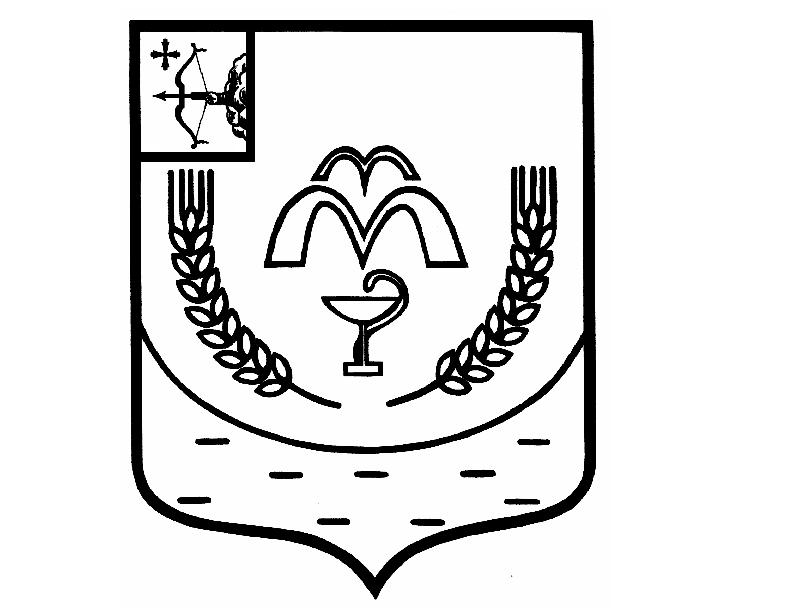 КУМЕНСКАЯ РАЙОННАЯ ДУМАПЯТОГО СОЗЫВАот 03.03.2020  № 29/219 пгт КумёныО внесении  изменений в  Положение о  муниципальной службе в муниципальном  образовании  Куменский муниципальный район, утвержденное решением Куменской районной Думы  от 16.10.2018 № 19/150     В соответствии со статьей 23 Устава Куменского района Куменская районная Дума РЕШИЛА:         1. Внести в  Положение о  муниципальной службе в муниципальном  образовании  Куменский муниципальный район, утвержденное  решением Куменской районной Думы от 16.10.2018 № 19/150, следующие изменения:         1.1. часть 3 статьи 30 дополнить словами «, за исключением случаев,  предусмотренных  Федеральным законом от 02.03.2007 №  25-ФЗ «О муниципальной службе в Российской Федерации»;         1.2.  часть 6 статьи 32 Положения изложить в следующей редакции:         «6.  Взыскания, предусмотренные статьями 15, 16 и 28 настоящего Положения, применяются не позднее шести месяцев со дня поступления информации о совершении муниципальным служащим коррупционного правонарушения, не считая периодов временной нетрудоспособности муниципального служащего, нахождения его в отпуске, и не позднее трех лет со дня совершения им коррупционного правонарушения. В указанные сроки не включается время производства по уголовному делу.».          2.  Настоящее решение вступает в силу в соответствии с действующим законодательством.Заместитель председателя Куменской районной Думы    С.В. ДуровГлава Куменского района	 И.Н. Шемпелев